Co to jest odkurzacz centralny? WyjaśniamyZastanawiasz się <strong>co to jest odkurzacz centralny</strong> i dlaczego warto mieć go w swoim domu? Sprawdź plusy tego rozwiązania.Co to jest odkurzacz centralny?Trudo jest wyobrazić sobie dom bez podstawowego urządzenia, jakim jest odkurzacz, który umożliwia dokładne sprzątnięcie domu. Obecnie w sklepach można dostać wiele różnorodnych rodzajów odkurzaczy - bezprzewodowe, przewodowowe, bezworkowe, z workiem, a także te centralne. Nie każdy jednak zdaje sobie sprawę z tego, co to jest odkurzacz centralny, a także w jaki sposób działa. Poniżej znajdziesz odpowiedź na to, a także inne pytania. Zapraszamy do lektury!Co to jest odkurzacz centralny i jak działa?Co to jest odkurzacz centralny? To bardzo wygodne rozwiązanie dla wszystkich! System centralnego odkurzacza montuje się w dowolnym pomieszczeniu gospodarczym lub garażu, a następnie łączy się go z przewodami ukrytymi w ścianach oraz gniazdami ssawnymi. Dzięki temu rozwiązaniu istnieje możliwość odkurzenia całego mieszkania, bez płatających się pod nogami kabli.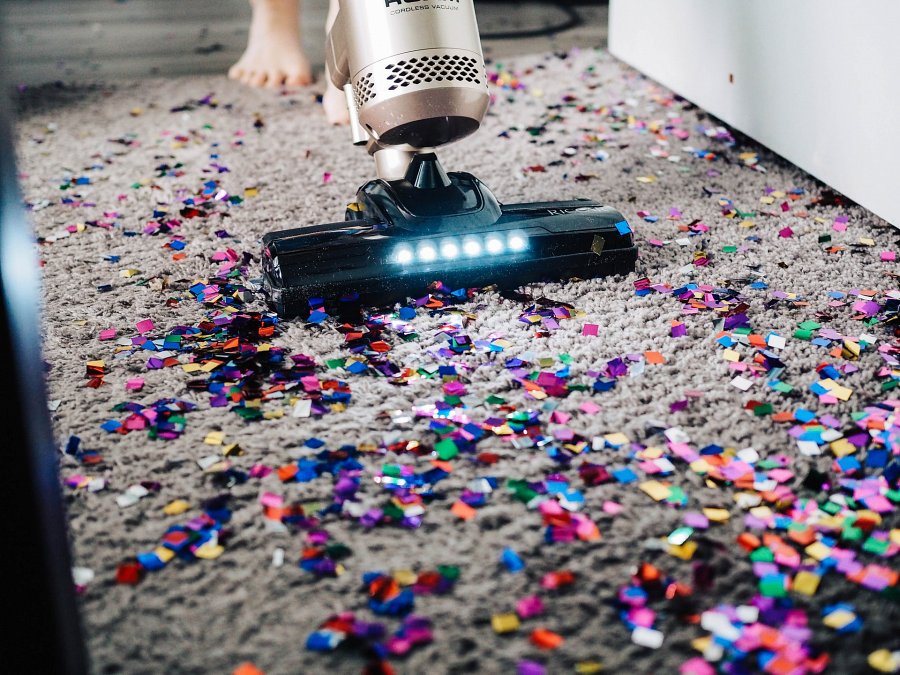 Zalety odkurzacza centralnegoOdkurzacz centralny ma bardzo wiele zalet, dlatego przypadnie do gustu większości użytkowników. Przede wszystkim, jak już wspominaliśmy, jest on bardzo wygodny, ponieważ wymaga wyłącznie podłączenia rury w pomieszczeniach. Ma on również dużą moc, gdyż dyrektywa europejska w żaden sposób jej nie reguluje. Cechą, która spodoba się miłośnikom ciszy jest to, że odkurzacz centralny emituje bardzo niski poziom hałasu. Można w spokoju sprzątać, nie przeszkadzając przy tym innym domownikom. Mamy nadzieję, że wiesz już co to jest odkurzacz centralny i przekonuje Cię to rozwiązanie!